e – lekcje   klasa III awtorek  21 IV  2020 r.STATKI NA WIDNOKRĘGUedukacja polonistyczna i społecznaPodręcznik str. 66, 67 – przeczytaj wiersz „O statkach dużych i małych” (możesz przeczytać wspólnie z inną osobą) – zwróć uwagę na nazwy statków.Odszukaj na mapie Polski Gdańsk, Gdynię, Kołobrzeg, Szczecin i Świnoujście – to porty morskie. 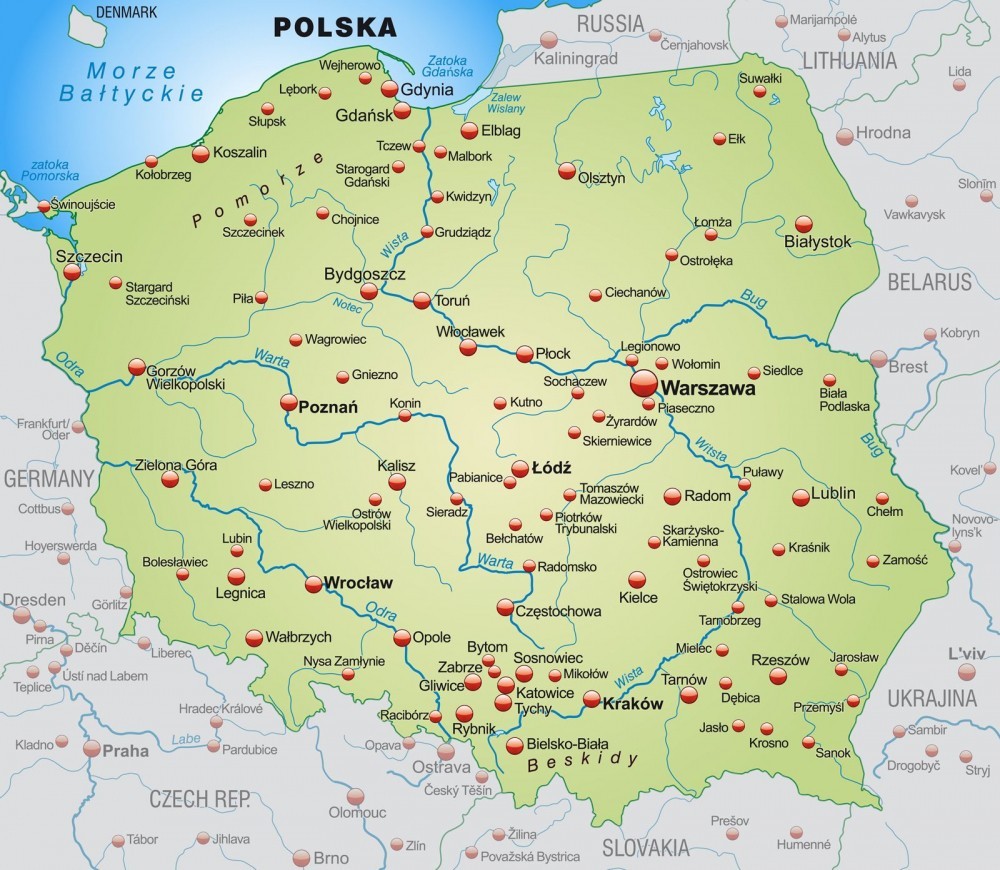 Ćwiczenia – str. 74, 75 ćw. 1, 3, 4, 5, 6, 7edukacja matematycznaćwiczenia str. 41 ćw. 1, 2, 3, 4edukacja ruchowaPamiętaj o codziennym rozwijaniu sprawności ruchowej. Dziś oprócz zabawy na powietrzu proponuję ćwiczenia z butelką. Zaproś innych domowników do takich ćwiczeń.https://www.youtube.com/watch?v=HvW4UOhQo3U (gimnastyka)